Анализа документа:„СТРАТЕГИЈА  ОДРЖИВОГ РАЗВОЈА ОПШТИНЕ ЧАЈЕТИНА 2010-2020“ 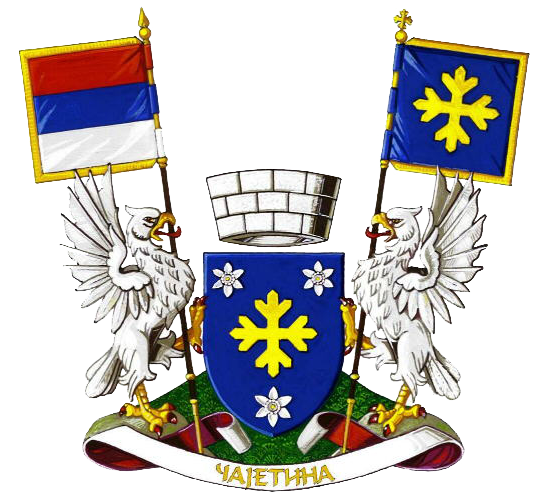 Децембар, 2023.ЛИСТА СКРАЋЕНИЦА:Стратегија – стратегија одрживог развоја општине Чајетина 2010-2020ЈП – јавно предузећеЛЕР – локални економски развојКЈП – комуналано јавно предузећеЈЛС- јединица локалне самоуправеАП – аутономна покрајинаЕУ- Европска унијаСКГО- Стална конференција градова и општинаУВОДОва анализа је израђена у оквиру Програма „Повећање кредибилитета планирања, програмског буџетирања и контроле извршења јавних расхода на локалном нивоу у Србији – ЕУ Exchange 6“. Програм финансира Европска унија у оквиру националног Програма ИПА 2019 и спроводи се у режиму директног управљања, што значи да Делегација ЕУ у Србији има најзначајнија управљачка овлашћења. Кључне ресорно надлежне институције на националном нивоу јесу Министарство финансија и Републички секретаријат за јавне политике, уз Министарство државне управе и локалне самоуправе и Министарство за европске интеграције. Као и у претходним фазама, Стална конференција градова и општина – Савез градова и општина Србије (СКГО) има улогу имплементационог партнера и непосредне одговорности у погледу реализације планираних програмских активности. Правни оквир за израду дугорочних и средњорочних планова Аутономне покрајине Војвводине, јединица локалне самоураве, али и саме државе Србије је у потпуности дефинисан усвајањем Закона о планском систему Републике Србије (2018), али и подзаконских аката односно уредби: Уредба о методологији управљања јавним политикама, анализи ефеката јавних политика и прописа и садржају појединачних докумената јавних политика; Уредба о методологији за израду средњорочних планова, Уредба о обавезним елементима плана развоја АП и ЈЛС.Проблем са којим се суочавају ЈЛС приликом израде сопствених планова развоја представља непостојање „Плана развоја Републике Србије“, односно кровног документа развојног планирања и оквира за израду планова на нижим нивоима управљања (АП, ЈЛС).Анализа представља први корак сваког планирања, али и сваке активности у животу и раду,  ако желимо остварење зацртаних циљева. Поред анализе стања, секторских анализа, класичне SWOT анализе, неопходан корак представља и анализа претходног кровног документа. Ова анализа ће садржати информације о методологији, затим о областима, циљевима, приоритетима, мерама, пројектима и индикаторима као и њиховом остварењу у претходном периоду, и на крају закључке и препоруке које би ваљало размотрити приликом израде стратешких докумената за наредни период. Општина Чајетина се, након усвајања Стратегије одрживог развоја општине Чајетина за период 2010-2020 (Стратегија) није бавила периодичним анализама, односно проверама остварености дефинисаних циљева и мера, стога ова анализа може послужити и као оцена рада институција општине у претходном периоду али ће пре свега служити као увид у добре одлуке и грешке које су чињене приликом израде документа, дефинисања циљева и мера, како би се приликом израде Плана развоја искористила добра искуства и информације а лоша одбацила или кориговала.  ПЛАНСКИ ДОКУМЕНТИ ОПШТИНЕ ЧАЈЕТИНА УСВОЈЕНИ У ПЕРИОДУ 2010-2020. На основу документације коју су доставили представници општине Чајетина СКГО-у, као и на основу увида у архиву усвојених документа на званичном, сајту општине Чајетина (www.cajetina.org.rs)  сачињен је попис планских докумената који су од стране надлежних институција општине  усвојене у периоду од доношења Стратегије до почетка процеса израде Плана развоја: Стратегија одрживог развоја општине Чајетина (2010. година)Локални акциони план запошљавања 2021-2023. године (2020. година) Локални акциони план за родну равноправност 2021-2024. године (2020. година)Локални протокол заштите деце од насиља (2018. године) Локални план управљања отпадом 2014-2019. године (2013. године.)Локални план управљања отпадом 2019-2028. године (2018. године.)Локални антикорупцијски план општине Чајетина (2018. година)Локални енергетски план општине Чајетина (2014. године) Локални еколошки акциони план 2013-2017 (2013. године)Локални акциони план за старе (2010. године)АНАЛИЗА СТРАТЕГИЈЕ  Анализа Стратегије ће покривати следеће аспекте и елементе документа:  Методологију израде Стратегије;Основни подациИндикаториSWOT анализеВизијаАнализа реализације приоритета, општих и посебних циљеваСистем менаџмента и мониторинга3.1. Методологија израде СтратегијеСтратегија је рађена као део пројекта “Exchange 2” финансираног од стране европске уније а који је спровођен у сарадњи са Сталном конференцијом градова и општина. Општина Чајетина је била једна од 20 општина које су у оквиру наведеног пројекта одабране за подршку приликом израде стратегије одрживог развоја. За потребе израде Стратегије именован је координациони тим од 6 људи. Координациони тим је организовао Партнерску Скупштину  на којој су одређени приоритетни развојни правци, као и радне групе за следеће области: Квалитет живота (7 чланова), Инфраструктура и просторно планирање (7 чланова),  Пољопривреда и предузетништво (7 чланова), Заштита животне средине (4 члана) и Туризам (6 чланова). У делу који описује методологију израде Стратегије помиње се партиципативни приступ изради Стратегије. Учешће шире заједнице у креирању Стратегије обезбеђен је спровођењем анкете.У Стратегији je наведено да се наслања на оквирни план „Миленијумских развојних циљева“ УН и на Националну стратегију одрживог развоја Републике Србије. Такође се укратко описује модел имплементације и оцене успешности крозкоришћење дефинисаних индикатора. 3.2. Основни подаци о општини Чајетина У оквиру овог дела Стратегије описане су карактеристике локације ЈЛС као што су географски положај, површина и структура земљишта, рељеф, клима, водна богатства и флора. Након тога следи опис културно историјских одлика и информације о насељима, и становништву. Након информација о становништву следе информације о запослености и привредним капацитетима (пре свега туристичким али и пољопривредним и предузетничким), инфраструктури и заштити животне средине и на крају опис стања у јавном сектору.  3.3. Индикатори одрживости  Индикатори одрживости су дефинисани како би се на најбољи могући начин могао пратити рад на имплементацији Стратегије и кроз „Извештаје о одрживости“ могли информисати грађани о истом. Како извештаји на годишњем нису рађени, не може се прецизно оценити ниво остварености Стратегије. Индикатори су одабрани са званичне листе индикатора Националне стратегије одрживог развоја Републике Србије. Сет индикатора обухватао је две подгрупе: индикаторе одрживости и индикаторе учинка. Укупно је дефинисано 30 индикатора подељених у 5 групе (теме): Животна средина (10 индикатора), Становништво (3 индикатора), Индикатори услова живота и благостања (1 индикатор), Квалитет живота (5 индикатора), Економски развој (11 индикатора).3.4. SWOT анализеПочетни корак у разради Стратегије представља SWOT анализа. Овакве анализе су урађене за 5 дефинисаних области. За сваку од дефинисаних области одређен је главни проблем или два. Инфраструктура и просторно планирањеТуризамПољопривреда и предузетништвоКвалитет животаЗаштита животне средине3.5.  ВизијаСпецифичност визије Чајетине  у овом документу представља  то да се она састоји од 5 визија, односно за сваку дефинисану област постоји по једна визија. Приоритетне области и визије: АНАЛИЗА РЕАЛИЗАЦИЈЕ ПРИОРИТЕТА, ОПШТИХ И ПОСЕБНИХ ЦИЉЕВАПоред приоритета, општих и посебних циљева у делу који се бави имплементацијом Стратегије, налазе се и активности чије би извршење довело до остваривања дефинисаних циљева. На нивоу општег циља су дефинисани су индикатори одрживости и ниво значаја имплементације тј. остваривања одређеног општег циља, чиме је и међу приоритетним проблемима дефинисана хијерархија приоритета. За сваку приоритетну област разрађен је акциони план са високим нивоом детаља. Сваки специфични циљ је описан низом активности. За сваку активност су дефинисани следећи елементи: Опис активностиПартнериВремеснки оквирВредност неопходних средстава и извориИндикаториНажалост, периодични извештаји о имплементацији стратегије нису рађени па темпо остваривања и успех остваривања задатих приоритета у року није могуће утврдити. Међутим, могуће је урадити пресек у моменту израде плана развоја за период 2024-2031. Стога су запослени у ЈЛС начинили пресек остварености активности из Стратегије.  У Стратегији је дефинисано  5 приоритетних области, 17 општих циљева, 69 посебих циљева, и 239 активности за њихово остварење. Табела: Степен реализације активности према приоритетним областима: Инфраструктура и просторно планирањеДефинисани приоритет: Чајетина је просторно и инфраструктурно уређена средина.Општи циљеви: Саобраћајна приступачност је обезбеђена – у оквиру овог циља дефинисано је 8 посебних циљева и 22 активности за њихово остваривање. Од тога се за 9 активности сматра да су реализоване, 8 делимично реализованих, 1 нереализована и 4 активности које нису у надлежности ЈЛС. Највећи број делимично реализованих активности се односи на асфалтирање локалних путева. Активности које нису у надлежности ЈЛС тичу се националних пројеката од значаја за општину Чајетина.   Укупна територија општине је покривена контролисаном, добро одржаваном водоводном и канализационом мрежом задовољавајућег капацитета – садржи 9 посебних циљева и 31 активност. Реализовано је 9 активности, делимично реализовано 13, а није реализовано 9 активности. Међу нереализованим активностима су најчешће пречистачи отпадних вода за поједина насеља и унапређење система управљања водама. Међу делимично реализованим активностима се налазе активности реконструкције и изградње водоводних, канализационих и целина за одвођење атмосферских вода.   Постигнути капацитети енергената и квалитет мрежа подстичу одрживи развој – 9 посебних циљева и 22 активности, од чега 8 реализованих, 5 делимично реализованих и 9 нереализованих. Највећи број нереализованих мера је везан за изградњу мерно регулационих станица на систему гасовода. Израђени планови и активности које обезбеђују просторно функционалну интегрисаност у окружење уз функционално организовану локалну средину - 2 посебна циља и 14 активности. Једна активност се сматра реализованом, 2 нереализованим, 10 делимично реализованим и једна активност није у надлежности ЈЛС. Међу делимично реализованим активностима су најчешће планови нижег реда, а који  су предвиђени  Просторним планом или Планом генералне регулације. Изградња бициклистичке стазе Златибор- Чајетина је један од нереализованих пројеката. Други пројекат је набавка Географског информационог система.У оквиру ове области дефинисано је укупно 89 активности. Од тога се за 27 сматра да су реализоване, 36 се сматра делимично реализованом а 21 се сматра нереализованом. За 5 активности се сматра да су изван надлежности ЈЛС. Туризам Дефинисани приоритет: Туризам је на Златибору јединствена природна и културна понуда и високо развијена привредна делатност која у највећој мери активира остале делатности у општиниОпшти циљеви: Сеоски туризам је унапређен – 3 посебна циља и 10 активности од чега је 5 реализовано, 4 делимично реализовано и једина нереализована активност је везана за искоришћење хидро потенцијала у сврху унапређења туризма. Туризам се плански развија – 4 посебна циља и 16 активности. Реализованим се сматра 9 активности, делимично реализованим  се сматра 2 активности, док се за пет активности сматра да нису реализоване. Четири од ових пет активности се односи на успостављање система подстицаја од стране ЈЛС за унапређење посебних сегманата туристичке понуде.    Побољшан интегрисан туристички производ Златибора –  1 посебан циљ и 5 активности, од чега су 2 реализоване, 2 делимично реализоване и једна нереализована. И једна нереализована и две делимично реализоване тичу се унапређења капацитета и квалитета сала за потребе конгресног туризма. Маркетиншке комуникације на нивоу дестинације и промоције на тржишту су развијене – 3 посебна циља и по 1 остварена активност за сваки од циљева, што значи да су и сами посебни и општи циљ остварени. У оквиру ове приоритетне области дефинисано је 34 активности. Реализовано је 19 активности. Делимично је реализовано 8, а није реализовано 7 активности.  Пољопривреда и предузетништвоДефинисани приоритет: Пољопривреда и предузетништво су специјализовани, тржишно оријентисани, повезани са туризмом и обезбеђују квалитетан живот становништву.Општи циљеви:Створен је повољан амбијент за развој пословног сектора – 3 посебна циља и 16 активности од којих је 11 реализовано а 5 делимично реализовано. Робна пољопривредна производња обезбеђује висок доходак-приход домаћинствима – 4 посебна циља и 28 активности. За 10 активности се сматра да су реализоване. Такође се за 10 активности може сматрати да си делимично реализоване. Нереализовано је 6 активности и за 2 активности се мстра да нису у надлежности ЈЛС. Према томе како су дефинисане и колики се ефекти очекују од појединих активности рекло би се да је план био превише амбициозан по питању овог општег циља и да је ЈЛС желела да утиче на развој пољопривреде инструментима који су изван њених могућности, те да стога и постоји велики број делимично реализованих и нереализованих активности. У оквиру ове развојне области дефинисано је укупно 44 активности. Од тога се за 21 сматра да је реализована, 15 се сматра делимично реализованом а 6 се сматра нереализованим. За 2 активности дефинисане Стратегијом ЈЛС није надлежна. Квалитет животаДефинисани приоритет: Становници Чајетине су задовољни квалитетом живота у локалној заједници.Општи циљеви:Млади људи желе да живе у Чајетини и активно учествују у животу локалне заједнице – 4 посебна циља и 10 активности од чега је 5 реализовано, 3 делимично реализоване и 2 које нису реализоване а тичу се пре свега формирања мреже младих и њиховог активнијег укључивања у рад локалне заједницеУ општини је омогућен висок квалитет друштвеног живота и бриге о грађанима – 2 посебна циља и 10 активности. Релаизовано је 2 мере, делимично реализовано 5 и није реализовано 3. Све нереализоване и делимично реализоване активности се односе на инфратструктурно унапређење спортских објеката и помоћ људима који не могу да се брину о себи. Локална самоуправа је ефикасан сервис грађана – 2 посебна циља и 5 активности од чега су три реализоване а 2 делимично реализоване и тичу се осавремењавања рада локалне управе кроз уређење база и увођење е-управе. Услуге (здравство, образовање и сл.) су квалитетне, доступне и благовремене – 3 посебна циља и 14 активности. Реализовано је 5 активности, делимично реализовано 2 и нереализовано је 7. Међу нереализованим активностима се налазе инфраструктурни пројекти, пре свега изградња спортских сала и обданишта. Када су у питању нереализоване активности у ресору здравства, ваљало би проверити да ли су те активности уопште још увек у ингеренцијама ЈЛС.У четвртој области дефинисано је 39 активности. Од тог броја као реализовано се води 15, 12 се води као делимично реализовано и  12 као нереализовано. Заштита животне срединеДефинисани приоритет: Чајетина је општина чисте животне средине и очуваних природних ресурсаОпшти циљеви: Унапређена еколошка свест и еколошко понашање свих структура – 4 посебна циља и 13 активности. Реализовано је 5 активности, по једна активност није реализована и делимочно је реализована, док за 5 активности ЈЛС нема надлежност, коју је имало у моменту када је Стратегија писана. Унапређено стање био и гео диверзитета – 2 посебна циља и 5 активности од којих је 3 реализовано и 2 делимично реализовано.Еколошки параметри су у дозвољеним границама – 2 посебна циља и 4 активности од чега једна нихе у надлежности ЈЛС а остале 3 нису реализоване, те се стога може рећи да ови посебни и општи циљ нису били приоритет у раду ЈЛС, што су и сами учесници у изради Стратегије констатовали прилоком њене израде у оквиру нивоа приоритетизације општих циљева. Општина Чајетина нема проблем са депоновањем отпада – 4 посебна циља и 11 активности од којих је 6 реализовано, 3 делимично реализовано, 1 нереализована и за 1 меру се сматра да није у надлежности ЈЛС.У петој области дефинисано је 33 активности. Од тог броја као реализовано се води 15, 6 се води као делимично реализовано,  5 као нереализовано и за 7 се сматра да нису (више) у надлежности ЈЛССистем менаџмента и мониторингаУ делу који се бави имплементацијом стратегије јасно су дефинисани рокови за праћење и извештавање, као и одговорне (задужене) институције  и за праћење имплементације.  У дијаграму је описано у којој години имплементације Стратегије се  извештаји и ажурурања индфикатора, а у којима им се додају акциони планови. Такође су у дијаграму дефинисани односи између општинског већа, координационог тела и тела за развој стратегије као и повезаност координационог тела са буџетом, општинским управама и јавним предуизећим и установама.ЗАКЉУЧЦИ И ПРЕПОРУКЕУ документу је наведено на које се документе вишег нивоа ослања. Такође је на основу увида у архиву на сајту ЈЛС утврђено да је током важења претходне Стратегије општина Чајетина била активна у изради акционих планова, како једногодишњих тако и средњерочних и дугорочних. У документу је дефинисано 239 активности, од чега је на основу анализе која је рађена од стране запослених у органима ЈЛС током израде ове анализе, 97 (41%) у потпуности реализовано док се 77 (32%) сматра делимично реализованим. Није реализована 51 (21%) мера. За 14 (6%) активности је утврђено да нису у надлежности ЈЛС. Између SWOT анализе и дефинисаних активности је видљива повезаност. Стога се може рећи да су активности дефинисане у складу са препознатим потребама локалне заједнице. Такође је у јасно дефисано и који општи циљеви имају виши приоритет у процесу реализације а који имају нижи.  Индикатори се помињу на неколико места у Стратегији. Поред тога што су сви потребни индикатори и њихове дефиниције поменути на крају документа, за сваку наведену активност су дефинисани одговарајући индикатори. Нажалост, не постоје почетне вредности те се стога квалитетно могу оценити само они индикатори који описују јасно спроведену активност и видљиву промену на терену. Активности на праћењу имплементације нису спровођене па се могу само констатовати стања затечена приликом израде ове анализе и стања дефинисана SWOT анализом како би се утврдило који је проблем, препознат у анализи, решен. У оквиру дефинисаног приоритета „Чајетина је просторно и инфраструктурно уређена средина у наредном периоду“ ниво реализованих активности је најмањи у сегменту локалне путне инфраструктуре, изградња паркинга, бициклистичких и пешачких стаза и унапређење система водоснабдевања и управљања отпадним водама, стога би у изради Плана развоја требало ставити акценат управо на ове сегменте. Поред тога акценат је потребно ставити на усвајање планова нижег реда за насељена места поред Чајетине и Златибора. За дефинисани приоритет „Туризам је на Златибору јединствена природна и културна понуда и високо развијена привредна делатност која у највећој мери активира остале делатности у општини“ указује се на нерешене проблеме и неискоришћене потенцијале сеоског и конференцијског туризма. Највећи број активности које нису реализоване у Стратегији односи се на ова два сегмента туризма.У оквиру дефинисаног приоритета „Пољопривреда и предузетништво су специјализовани, тржишно оријентисани, повезани са туризмом и обезбеђују квалитетан живот становништву“ најчешће се као нереализоване или делимично реализоване активности наводе мере подршке од стране ЈЛС разним видовима пољопривредне производње и предузетништва. Предлог је да се у оквиру наредног планског периода овој всрти проблема прво приступи израдом одвојених студија за обе области. Студије које би дале одговор на питања: шта (коју врсту производње)подржати, на који начин подржати (дефинисање мера финансијске и стручне подршке), које инструменте промоције (сајмови, промоције, брендирање) и за која тржишта (национално, регионално, међународно) применити.У оквиру дефинисаног приоритета „Становници Чајетине су задовољни квалитетом живота у локалној заједници“ у наредном периоду се као кључна тема намеће спровођење активности које би биле усмерене на децу  и младе, како кроз инфраструктурно уређење установа образовања, спорта и културе, тако и кроз пројекте и програме повезивања и већег ангажовања младих на локалном нивоу. Код дефинисаног приоритета „Чајетина је општина чисте животне средине и очуваних природних ресурса“ акценат би требало ставити на мониторинг (потенцијалних) загађивача, као и на решавање проблема управљања специфичним врстама отпада (животињски, грађевински).  Један део активности се води под активностима за које ЈЛС није надлежна. Специфичност овог случаја је да је у моменту израде Стратегије ЈЛС имала надлежност за спровођење наведених активности али су током важења Стратегије изменама закона ове надлежности са локалног пренете на национални ниво, а тичу се управљања тзв. „Еко фондом“ односно средствима која су на име локалне таксе наплаћивана правним лицима а која је сва ЈЛС појединачно усмеравала на финансирање локалних пројеката заштите животне средине. Приоритетна областИнфраструктура и просторно планирањеПриоритетна областТуризамПриоритетна областПољопривреда и предузетништвоПриоритетна областКвалитет животаПриоритетна областЗаштита  животне срединеВизијаЧајетина је територијално развијена, инфраструктурно и просторно уређена средина што представља основу квалитетног живота и развоја конкурентног туризма, уз одрживи развој.ВизијаОпштина Чајетина је међународно позната туристичка дестинација, за одмор, рекреацију, лечење како тела, тако и душе, где се госту нуди својеврстан спој српског традиционалног и ултра модерног у јединственом туристичком производу који одговара на све захтеве туриста, место где још увек природа и човек живе у потпуном разумевању и складуВизијаОпштина Чајетина савремена, домаћинска средина где су сви срећни, они који ту живе као и они који ту долазе и боравеВизијаОпштина Чајетина је мирно туристичко место које негује дух традиције у које се млади враћају после школовања свесни да их чека добар посао, збринута деца и миран живот у старости.ВизијаСтановници Чајетине и златиборских села су здрави, срећни, весели и еколошки високосвесни, живе у лепом амбијенту, са богатим и очуваним ресурсима и без еколошких проблема.Приоритетна областБрој активности по степену реализацијеБрој активности по степену реализацијеБрој активности по степену реализацијеБрој активности по степену реализацијеУкупно активностПриоритетна областНије реализованаДелимично реализованаРеализованаНема надлежностУкупно активност121362758927819034361521244412121503955615733укупно51779714239